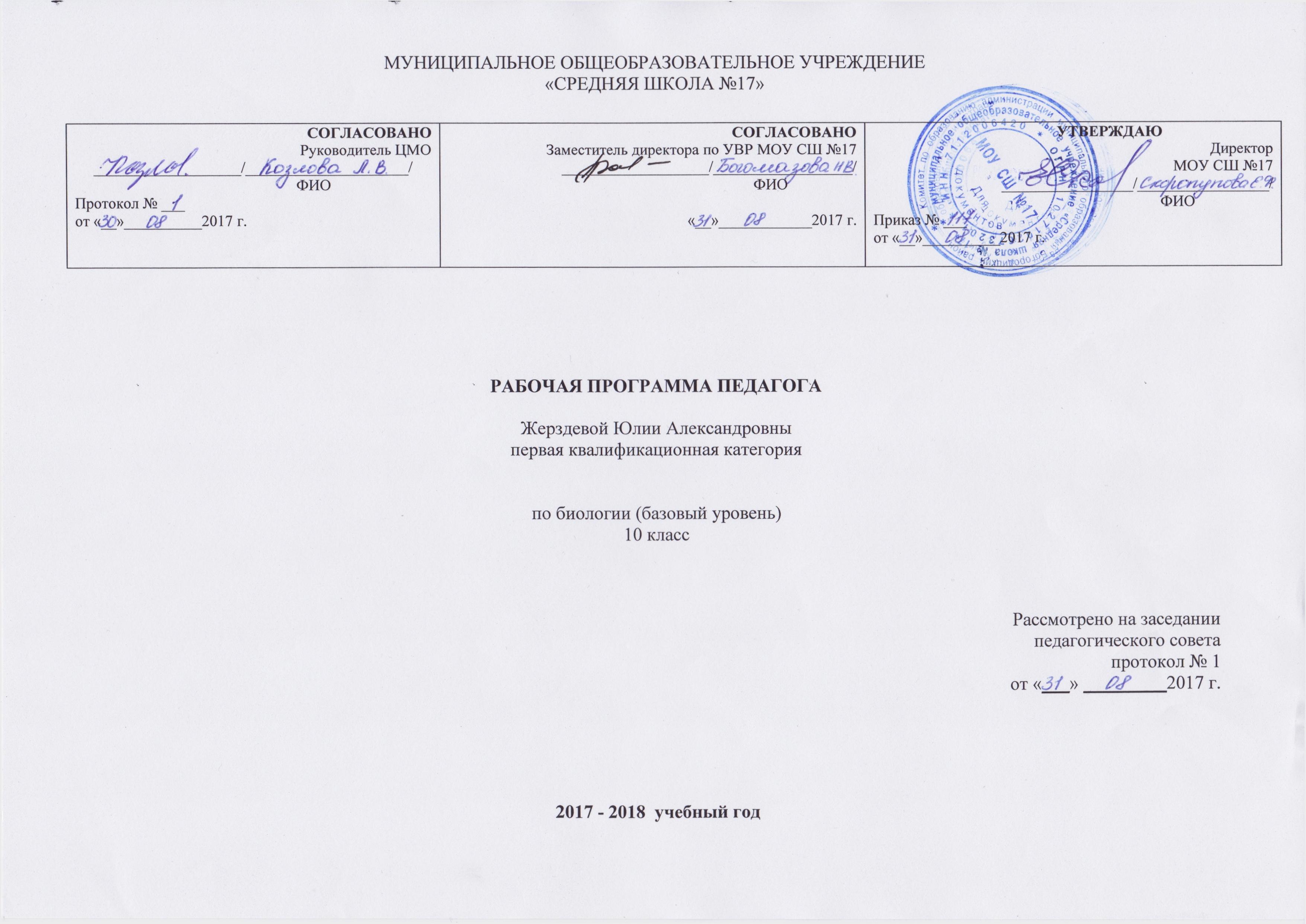 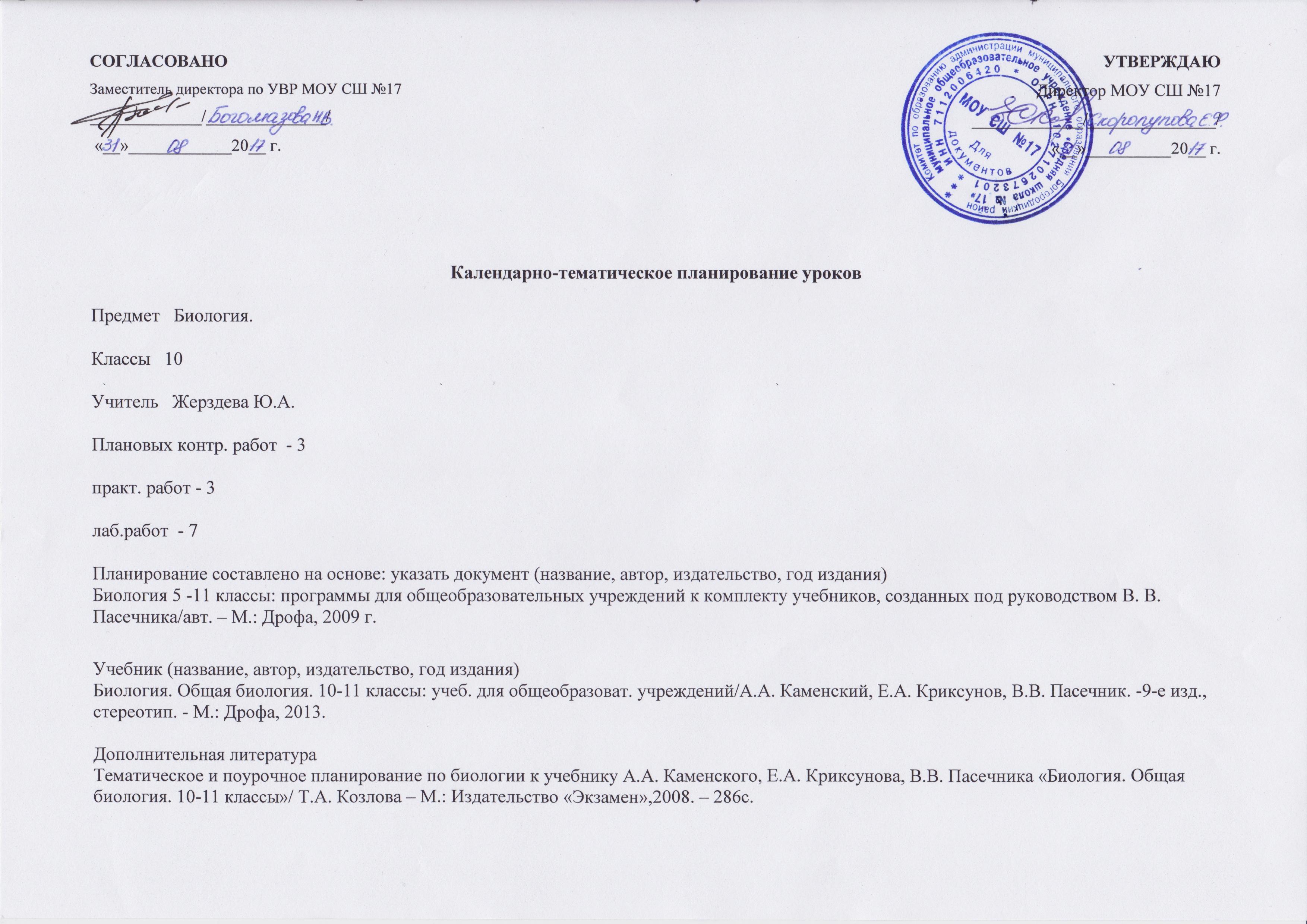 ПОЯСНИТЕЛЬНАЯ ЗАПИСКАРабочая программа по биологии составлена на основе  федерального компонента государственного образовательного стандарта основного общего образования на базовом уровне, утвержденного 5 марта 2004 года приказ № 1089, на основе примерной программы по биологии для основной школы и на основе оригинальной авторской программы под руководством В.В. Пасечника. Рабочая программа предназначена для изучения биологии в 10 классе  средней  общеобразовательной  школы  по  учебнику:  А.А. Каменский, Е.А. Криксунов, В.В. Пасечник. Биология. Общая биология. 10-11 классы. «Дрофа», 2013. Входит в федеральный перечень учебников, рекомендованных Министерством образования и науки Российской Федерации к использованию в образовательном процессе в общеобразовательных учреждениях, на 2017/2018 учебный год. Учебник имеет гриф «Допущено Министерством образования и науки Российской Федерации».Данная программа рассчитана на преподавание курса биологии в 10 классе в объеме 2 часа в неделю.Цели изучения курса:     Изучение биологии на ступени среднего (полного) общего образования в старшей школе на базовом уровне направлено на достижение следующих целей:освоение знаний о биологических системах (клетка, организм); истории развития современных представлений о живой природе; выдающихся открытиях в биологической науке; роли биологической науки в формировании современной естественнонаучной картины мира; методах научного познания; овладение умениями обосновывать место и роль биологических знаний в практической деятельности людей, развитии современных технологий; находить и анализировать информацию о живых объектах; развитие познавательных интересов, интеллектуальных и творческих способностей в процессе изучения выдающихся достижений биологии, вошедших в общечеловеческую культуру; сложных и противоречивых путей развития современных научных взглядов, идей, теорий, концепций, различных гипотез в ходе работы  с различными источниками информации;воспитание убежденности в возможности познания живой природы, необходимости бережного отношения к природной среде, собственному здоровью; уважения к мнению оппонента при обсуждении биологических проблем;использование приобретенных знаний и умений в повседневной жизни для оценки последствий своей деятельности по отношению к окружающей среде, здоровью других людей и собственному здоровью; обоснования и соблюдения мер профилактики заболеваний.Задачи, решаемые в процессе обучения биологии в школе:формирование у школьников естественнонаучного мировоззрения, основанного на понимании взаимосвязи элементов живой и неживой природы, осознании человека как части природы, продукта эволюции живой природы; формирование у школьников экологического мышления и навыков здорового образа жизни на основе умелого владения способами самоорганизации жизнедеятельности; приобретение школьниками опыта разнообразной практической деятельности, опыта познания и самопознания в процессе изучения окружающего мира; воспитание гражданской ответственности и правового самосознания, самостоятельности и инициативности учащихся через включение их в позитивную созидательную экологическую деятельность; создание условий для возможности осознанного выбора индивидуальной образовательной траектории, способствующей последующему профессиональному самоопределению, в соответствии с индивидуальными интересами ребенка и  потребностями региона. Это осуществляется через дополнение традиционных тем федерального компонента экологической и валеологической составляющими, актуализацию внутрипредметных связей, конкретизацию общетеоретических положений примерами регионального биоразнообразия.Деятельностный подход реализуется на основе максимального включения в образовательный процесс практического компонента учебного содержания - лабораторных и практических работ, экскурсий.Личностно-ориентированный подход предполагает наполнение программ учебным содержанием, значимым для каждого обучающего в повседневной жизни, важным для формирования адекватного поведения человека в окружающей среде.Сущность компетентностного подхода состоит в применении полученных знаний в практической деятельности и повседневной жизни, в формировании универсальных умений на основе практической деятельности.Изучение курса «Биология» в 10 классе на базовом уровне основывается на знаниях, полученных учащимися в основной школе. В программе распределение материала структурировано по уровням организации живой природы.В курсе биологии для 10 класса программа осуществляет интегрирование общебиологических знаний, в соответствии с процессами жизни того или иного структурного уровня организации живой материи. При этом в программе еще раз, но в другом виде (в новой ситуации) включаются основополагающие материалы о закономерностях живой природы, рассмотренные в предшествующих классах, как с целью актуализации ранее приобретенных знаний, так и для их углубления и обобщения в соответствии с требованиями образовательного минимума к изучению биологии в полной средней школе на базовом уровне.УЧЕБНО–ТЕМАТИЧЕСКИЙ ПЛАН Содержание учебной программы по биологии 10 классРаздел 1Биология как наука. Методы научного познания (5 часов)Тема 1.1.Краткая история развития биологии. Методы исследования в биологии (2 часа)Объект изучения биологии — живая природа. Краткая история развития биологии. Методы исследования в биологии. Роль биологических теорий, идей, гипотез в формировании современной естественнонаучной картины мира.Тема 1.2.Сущность жизни и свойства живого.Уровни организации живой материи (2 часа)Сущность жизни и свойства живого. Уровни организации живой материи. Биологические системы. Методы познания живой природы. ДемонстрацияПортреты ученых. Схемы: «Связь биологии с другими науками», «Система биологических наук», «Биологическиесистемы», «Уровниорганизации живой природы», «Свойства живой материи», «Методы познания живой природы».Раздел 2Клетка (19 часов)Тема 2.1.Методы цитологии. Клеточная теория (1 час)Развитие знаний о клетке (Р. Гук, Р. Вирхов, К. Бэр, М.Шлейден и Т.Шванн). Клеточная теория и ее основные положения. Роль клеточной теории в становлении современной естественнонаучной картины мира. Методы цитологии.Тема 2.2.Химический состав клетки (10 часов)Химический состав клетки. Неорганические и органические вещества и их роль в клетке.Тема 2.3.Строение клетки (7 часов)Строение клетки. Основные части и органоиды клетки, их функции; эукариотические и прокариотические клетки. Строение и функции хромосом.Тема 2.4. Вирусы (1 час)Вирусы. Особенности строения и размножения. Значение в природе и жизни человека. Меры профилактики распространения вирусных заболеваний. Профилактика СПИДа.•   ДемонстрацияСхемы, таблицы, фрагменты видеофильмов и компьютерных программ: «Строение молекулы белка», «Строение молекулы ДНК», «Строение молекулы РНК», «Строение клетки», «Строение клеток прокариот и эукариот», «Строение вируса», «Хромосомы», «Характеристика гена», «Удвоение молекулы ДНК».•     Лабораторные и практические работы Наблюдение клеток растений и животных под микроскопом на готовых микропрепаратах и их описание.Сравнение строения клеток растений и животных.Приготовление и описание микропрепаратов клеток растений.РАЗДЕЛ 3Организм (43 ч)Тема 3.1.Организм — единое целое. Многообразие живых организмов (1 час)Организм — единое целое. Многообразие организмов. Одноклеточные, многоклеточные и колониальные организмы.Тема 3.2. Обмен веществ и превращения энергии —свойство живых организмов (7 часов)Обмен веществ и превращения энергии — свойство живых организмов. Особенности обмена веществ у растений, животных, бактерий.Тема 3.3. Реализация наследственной информации в клетке (4 часа)ДНК — носитель наследственной информации. Удвоение молекулы ДНК в клетке. Значение постоянства числа и формы хромосом в клетках. Ген. Генетический код. Роль генов в биосинтезе белка.Тема 3.4. Размножение (7 часов)Размножение — свойство организмов. Деление клетки — основа роста, развития и размножения организмов. Половое и бесполое размножение. Оплодотворение, его значение. Искусственное опыление у растений и оплодотворение у животных.Тема 3.5.Индивидуальное развитие организма (онтогенез) (4часа)Индивидуальное развитие организма (онтогенез). Причины нарушений развития организмов. Индивидуальное развитие человека. Репродуктивное здоровье. Последствия влияния алкоголя, никотина, наркотических веществ на развитие зародыша человека.Тема 3.6.Наследственность и изменчивость (16 часов)Наследственность и изменчивость — свойства организмов. Генетика — наука о закономерностяхнаследственности и изменчивости. Г. Мендель — основоположник генетики. Генетическая терминология и символика. Закономерности наследования, установленные Г. Менделем. Хромосомная теория наследственности. Современные представления о гене и геноме.Наследственная и ненаследственная изменчивость. Влияние мутагенов на организм человека. Значение генетики для медицины и селекции. Наследование признаков у человека. Половые хромосомы. Сцепленное с полом наследование. Наследственные болезни человека, их причины и профилактика.Тема 3.7. Генетика — теоретическая основа селекции.  Селекция. Биотехнология (4 часа)Генетика — теоретическая основа селекции. Селекция. Учение Н. И. Вавилова о центрах многообразия и происхождения культурных растений. Основные методы селекции: гибридизация, искусственный отбор.Биотехнология, ее достижения, перспективы развития. Этические аспекты развития некоторых исследований в биотехнологии (клонирование человека).•  ДемонстрацияСхемы, таблицы, фрагменты видеофильмов и компьютерных программ: «Многообразие организмов», «Обмен веществ и превращения энергии в клетке», «Фотосинтез», «Деление клетки (митоз, мейоз)», «Способы бесполого размножения», «Половые клетки», «Оплодотворение у растений и животных», «Индивидуальное развитие организма», «Моногибридное скрещивание», «Дигиб-ридное скрещивание», «Перекрест хромосом», «Неполное доминирование», «Сцепленноенаследование», «Наследование, сцепленное с полом», «Наследственные болезни человека», «Влияние алкоголизма, наркомании, курения на наследственность», «Мутации», «Модификационная изменчивость», «Центры многообразия и происхождения культурных растений», «Искусственный отбор», «Гибридизация», «Исследования в области биотехнологии ».•  Лабораторные и практические работыВыявление признаков сходства зародышей человека и других млекопитающих как доказательство их родства.Составление простейших схем скрещивания.Решение элементарных генетических задач.Выявление источников мутагенов в окружающей среде (косвенно) и оценка возможных последствий их влияния на организм.Анализ и оценка этических аспектов развития некоторых исследований в биотехнологии.Требования к уровню подготовки учащихся 10 класса      В результате изучения биологии на базовом уровне ученик должен:знать/ пониматьосновные положения биологических теорий (клеточная); сущность законов Г.Менделя, закономерностей изменчивости;строение биологических объектов: клетки, генов и хромосом;сущность биологических процессов: размножение, оплодотворение;вклад выдающихся ученых в развитие биологической науки;биологическую терминологию и символику;уметьобъяснять: роль биологии в формировании научного мировоззрения; вклад биологических теорий в формировании современной естественнонаучной картины мира; единство живой и неживой природы, родство живых организмов; отрицательное влияние алкоголя, никотина, наркотических веществ на развитие зародыша человека; влияние мутагенов на организм человека; причины наследственных заболеваний, мутаций;решать элементарные биологические задачи; составлять элементарные схемы скрещивания;выявлять источники мутагенов в окружающей среде (косвенно);сравнивать: биологические объекты (химический состав тел живой и неживой природы), зародыши человека и других млекопитающих, процессы (половое и бесполое размножение) и делать выводы на основе сравнения;находить информацию о биологических объектах в различных источниках (учебных текстах, справочниках, научно-популярных изданиях, компьютерных базах данных, ресурсах Интернет) и критически ее оценивать;использовать приобретенные знания и умения в практической деятельности и повседневной жизни для:соблюдения мер профилактики отравлений, вирусных и других заболеваний, стрессов, вредных привычек (курение, алкоголизм, наркомания);оказания первой помощи при простудных и других заболеваниях, отравлении пищевыми продуктами;оценки этических аспектов некоторых исследований в области биотехнологии (клонирование, искусственное оплодотворение).Календарно-тематическое планированиеИнформационно – методическое обеспечениеОсновная литература: Биология 5 -11 классы: программы для общеобразовательных учреждений к комплекту учебников, созданных под руководством В. В. Пасечника/авт. Сост. Г. М. Пальдяева. – М.: Дрофа, 2009.А.А. Каменский, Е.А. Криксунов,В.В. Пасечник. Биология. Общая биология. 10-11 классы. «Дрофа», 2013.Методическое пособие «Поурочные тесты и задания» Г.И. Лернер. Москва. ЭКСМО, 2009.Тематическое и поурочное планирование по биологии к учебнику А.А. Каменского, Е.А. Криксунова, В.В. Пасечника «Биология. Общая биология. 10-11 классы»/ Т.А. Козлова – М.: Издательство «Экзамен»,2008. – 286с.Биология. 10 класс: поурочные планы. – Волгоград6 Учитель, 2009. – 351с.Дополнительная литература:«Учебно – тренировочные материалы для подготовки учащихся к ЕГЭ». Интеллект – центр, 2008.Мухамеджанов И.Р. «Тесты, задачи, блицопросы»: 10 – 11 классы. М.: ВАКО, 2006-09-07П.Н. Ермаков, Ю.В. Щербатых. Биология в вопросах и ответах. – Ростов н/Д.: Изд-во Рост.ун-та, 1993. – 240с.Р.Г. Заяц и др. Биология для абитуриентов: вопросы, ответы,тесты, задачи. – Минск: Юнипресс, 2007. – 816с.  Лабораторный практикум. Биология 6-11 класс (учебное электронное издание). «Единая коллекция Цифровых Образовательных Ресурсов» (набор цифровых ресурсов к учебникам линии В.В. Пасечника) (http://school-collection.edu.ru/).www.bio.1september.ru– газета «Биология» -приложение к «1 сентября».http://bio.1september.ru/urok/ -Материалы к уроку. Все работы, на основе которых создан сайт, были опубликованы в газете "Биология". Авторами сайта проделана большая работа по систематизированию газетных статей с учётом школьной учебной программы по предмету "Биология".6. www.bio.nature.ru – научные новости биологии7.www.edios.ru – Эйдос – центр дистанционного образования8. www.km.ru/education - учебные материалы и словари на сайте «Кирилл и Мефодий»http://ebio.ru/ - Электронный учебник «Биология». Содержит все разделы биологии: ботанику, зоологию, анатомию и физиологию человека, основы цитологии и генетики, эволюционную теорию и экологию. Может быть рекомендован учащимся для самостоятельной работы.http://djvu-inf.narod.ru/- электронная библиотекаhttp://biology.ru/index.php - Сайт является Интернет – версией учебного курса на компакт-диске "Открытая Биология". Методические материалы подготовлены сотрудниками Саратовского Государственного Университета. № п.п.РазделКол-во часовПрактические работыЛабораторные опытыКонтрольные работы1Раздел 1. Биология как наука. Методы научного познания. 512Раздел 2. Клетка19413Раздел 3. Организм43331Резерв времени Резерв времени 3Итого70373№ п/п№ п/пТема урокаНаглядные ипрактические методыОсновные понятияДомашнее заданиеРаздел 1. Биология как наука. Методы научного познания (5 ч)Раздел 1. Биология как наука. Методы научного познания (5 ч)Раздел 1. Биология как наука. Методы научного познания (5 ч)Раздел 1. Биология как наука. Методы научного познания (5 ч)Раздел 1. Биология как наука. Методы научного познания (5 ч)Раздел 1. Биология как наука. Методы научного познания (5 ч)Тема 1.1. Краткая история развития биологии. Методы исследования в биологии (2 часа)Тема 1.1. Краткая история развития биологии. Методы исследования в биологии (2 часа)Тема 1.1. Краткая история развития биологии. Методы исследования в биологии (2 часа)Тема 1.1. Краткая история развития биологии. Методы исследования в биологии (2 часа)Тема 1.1. Краткая история развития биологии. Методы исследования в биологии (2 часа)Тема 1.1. Краткая история развития биологии. Методы исследования в биологии (2 часа)11.1.1Краткая история развития биологии. (Вклад биологической науки в формирование научной картины мира, общей культуры личности, развития народного хозяйства). Вводный инструктаж по техники безопасности.Портреты учѐных-биологов иестествоиспытателей,таблицы и схемы.Биология, жизнь, классическаябиология, физико-химическаябиология.§ 121.1.2Методы исследования в биологии. (Биология - наука о жизни. Живые системы: клетка, организм, вид, биогеоценоз, биосфера их эволюция.Схема «Основные этапынаучного исследования»,приборы и схемы длябиологическихисследований.Научный факт, научный метод, методы биологических наук:описательный, сравнительный,исторический, экспериментальный.§ 2Тема 1.2. Сущность жизни и свойства живого. Уровни организации живой материи (3 часа)Тема 1.2. Сущность жизни и свойства живого. Уровни организации живой материи (3 часа)Тема 1.2. Сущность жизни и свойства живого. Уровни организации живой материи (3 часа)Тема 1.2. Сущность жизни и свойства живого. Уровни организации живой материи (3 часа)Тема 1.2. Сущность жизни и свойства живого. Уровни организации живой материи (3 часа)Тема 1.2. Сущность жизни и свойства живого. Уровни организации живой материи (3 часа)31.2.1Сущность жизни и свойства живого (признаки живых веществ и энергии, целостность взаимосвязь структуры и функций, связь со средой, саморегуляция).Таблицы по общейбиологии,иллюстрирующиенекоторые свойстваживого.Жизнь, свойства жизни, открытаясистема, биологическая система.§ 341.2.2Уровни организации живой материи (живые системы: клетка, организм, вид, биогеоценоз, биосфера, их эволюция.)Таблицы и схемы,иллюстрирующие уровниорганизации живого наЗемле, таблицы сизображением различныхбиогеоценозов.Уровни организации живойприроды: молекулярный,клеточный, организменный,популяционно-видовой,экосистемный, биосферный.§ 451.2.3Контрольная работа №1 по темам: «Биология как наука. Методы научного познания»Таблицы и схемы,иллюстрирующие методыбиологической науки,свойства живого, уровниорганизации живойматерии, портретыучѐных - естествоиспытателей ибиологов.Методы исследования, свойстваживого, уровни организацииживой материи.Раздел 2. Клетка (19 ч)Раздел 2. Клетка (19 ч)Раздел 2. Клетка (19 ч)Раздел 2. Клетка (19 ч)Раздел 2. Клетка (19 ч)Раздел 2. Клетка (19 ч)Тема 2.1. Методы цитологии. Клеточная теория (1 час)Тема 2.1. Методы цитологии. Клеточная теория (1 час)Тема 2.1. Методы цитологии. Клеточная теория (1 час)Тема 2.1. Методы цитологии. Клеточная теория (1 час)Тема 2.1. Методы цитологии. Клеточная теория (1 час)Тема 2.1. Методы цитологии. Клеточная теория (1 час)62.1.1Методы цитологии. Клеточная теория.Л.р. №1. Наблюдение клеток растений и животных под микроскопом на готовых микропрепаратах и их описание.Таблицы, иллюстрирующиемногообразие и единство клеток, таблицы сизображением приборов,используемых вцитологическихисследованиях.Клетка, цитология, основные положения клеточной теории.§ 5.отв. на вопр.с. 25, сообщение.Тема 2.2. Химический состав клетки (10 часов)Тема 2.2. Химический состав клетки (10 часов)Тема 2.2. Химический состав клетки (10 часов)Тема 2.2. Химический состав клетки (10 часов)Тема 2.2. Химический состав клетки (10 часов)Тема 2.2. Химический состав клетки (10 часов)72.2.1Особенности химического состава клетки.Таблицы с важнейшимихимическими элементами клетки, перечнем веществ, входящих в состав живых организмов,периодическая таблицахимических элементов.Макроэлементы, микроэлементы,ультрамикроэлементы.§ 6. отв. на вопр. с. 28.82.2.2Вода и ее роль в жизнедеятельности клетки.Таблицы «Вещества,входящие в состав живых организмов», «Строение молекулы воды», периодическая таблица химических элементов.Диполь, водородные связи,гидрофильные и гидрофобные вещества.§ 7. отв. на вопр. с. 31 сообщение.92.2.3Минеральные вещества и их роль в клетке.Периодическая таблицахимических элементов,таблицы,демонстрирующиенедостаток какого-либоэлемента в строении,развитии ижизнедеятельностинекоторых организмов.Неорганические ионы, буферная система.§ 8. отв. на вопр. с.33,сообщение102.2.4Углеводы и их роль в жизнедеятельности клетки.Таблицы по общейбиологии,иллюстрирующиестроение и функциимоно- и полисахаридов.Углеводы, моносахариды,полисахариды, монополимеры,биополимеры.§ 9 отв. на вопр. с.37.112.2.5Липиды и их роль в жизнедеятельности в клетки.Таблицы с изображениемстроения, функций,местоположения в организме некоторыхлипидов.Липиды, воска, фосфолипиды.§ 10122.2.6Строение и функции белков.Таблицы по общейбиологии, иллюстрирующиестроение молекул белков.Белки, протеины, протеиды,пептид, пептидная связь, простые и сложные белки; первичная, вторичная, третичная и четвертичная структуры белков,денатурация.§ 11132.2.7Ферменты. их роль в регуляции процессов жизнедеятельности.Л.р. №2 " Расщепление пероксида водорода с помощью ферментов, содержащихся в живых клетках".Таблицы по общейбиологии,иллюстрирующиестроение молекул белков.Белки, протеины, протеиды,пептид, пептидная связь, простые и сложные белки; первичная, вторичная, третичная и четвертичная структуры белков,денатурация.§ 11, сообщение.142.2.8Нуклеиновые кислоты и их роль в жизнедеятельности клетки.Структурная объѐмнаямодель ДНК, таблицы«Строение молекулыДНК», «Удвоениемолекулы ДНК».Нуклеиновая кислота, нуклеотид,дезоксирибонуклеиновая кислота, азотистые основания: аденин,гуанин, цитозин, тимин, урацил, транспортная РНК,информационная РНК,рибосомная РНК.§ 12, отв. на вопр. с.52-53, сообщение152.2.9АТФ и другие органические вещества.Таблица с изображениемстроения АТФ.Аденозинтрифосфат (АТФ),аденозиндифосфат (АДФ),аденозинмонофосфат (АМФ), макроэргическая связь.§ 13,отв. на вопр. с.54,сообщение162.2.10Обобщающий урок на тему: "Химический состав клетки»Таблицы и схемы,иллюстрирующиестроение и функциихимических веществ иэлементов, входящих всостав клеток.Понятия темы.Повторить § 5-13.Тема 2.3. Строение клетки (7 часов)Тема 2.3. Строение клетки (7 часов)Тема 2.3. Строение клетки (7 часов)Тема 2.3. Строение клетки (7 часов)Тема 2.3. Строение клетки (7 часов)Тема 2.3. Строение клетки (7 часов)172.3.1Строение клетки. Клеточная мембрана. Ядро. Л/р № 3 «Приготовление и описание микропрепаратов клеток растений».Таблицы,иллюстрирующиестроение эукариотической клетки,разборная модель«Строениеэукариотической клетки».Цитоплазматическая мембрана, эндоцитоз, экзоцитоз, ядро, хроматин, ядрышки, кариоплазма, кариотип, хромосомы,гомологичные хромосомы,диплоидные и гаплоидные наборы хромосом.§ 14, таблица.182.3.2Строение клетки. Цитоплазма. Клеточный центр. Рибосомы.Таблицы, схемы, модели,иллюстрирующиестроение цитоплазмы инемембранныхорганоидов клетки,микроскопы,микропрепараты.Цитоплазма, гиалоплазма,клеточный центр, центриоли, рибосомы.§ 15.табл.192.3.3Строение клетки. Эндоплазматическая сеть. Комплекс Гольджи. Лизосомы. Клеточные включения.Таблицы, схемы, модели,иллюстрирующиестроение двумембранныхорганоидов клетки иорганоидов движения.Эндоплазматическая сеть(гладкая, шероховатая), комплекс Гольджи, лизосомы, клеточныевключения.§ 16. табл.202.3.4Строение клетки Митохондрии. Пластиды. Органоиды движения.Таблицы,иллюстрирующиестроение бактерий исине-зелѐных, научно-популярная литературапо микробиологии,таблица «Прокариоты иэукариоты».Митохондрии, пластиды,тилакоиды, граны, хлоропласты, строма, органоиды движения§ 17. табл.212.3.5Сходство и различия в строении прокариотических и эукариотических клеток.Таблицы по общейбиологии,иллюстрирующиестроение растительной,животной, грибнойклетки, модель-аппликация «Строение клетки»Мезосома, аэробы, анаэробы, споры, плазмида.§ 18. сообщение.222.3.6Сходство и различие в строении клеток растений, животных и грибов.Л/р №4 «Сравнение строения клеток растений, животных , грибов и бактерий».Микроскопы,микропрепараты,влажные препаратырастительных клеток.Основные понятия темы.§ 19. сообщение, таблица.232.3.7Контрольная работа №2 по теме:  "Строение клетки»Таблицы,иллюстрирующиестроение клетки и еѐорганоидов,оборудование длялабораторной работы.Клетка – целостная элементарная живая система, цитоплазматическая мембрана, ядро, цитоплазма, органоидынемембранные (клеточный центр, рибосомы), одномембранные(ЭПС, вакуоли, лизосомы, аппарат Гольджи), двумембранные (пластиды и митохондрии).§ 17-19Тема 2.4. Вирусы (1 час)Тема 2.4. Вирусы (1 час)Тема 2.4. Вирусы (1 час)Тема 2.4. Вирусы (1 час)Тема 2.4. Вирусы (1 час)Тема 2.4. Вирусы (1 час)242.4.1Неклеточные формы жизни. Вирусы и бактериофаги. Меры профилактики распространения вирусных заболеваний. Профилактика СПИДаТаблицы с изображениемвирусов и бактериофагов,научно-популярнаялитература о вирусах.Вирус, капсид, бактериофаг.§20. Ответить на вопросы на стр. 81.Раздел 3. Организм (43 ч)Раздел 3. Организм (43 ч)Раздел 3. Организм (43 ч)Раздел 3. Организм (43 ч)Раздел 3. Организм (43 ч)Раздел 3. Организм (43 ч)Тема 3.1. Организм – единое целое. Многообразие живых организмов (1 час)Тема 3.1. Организм – единое целое. Многообразие живых организмов (1 час)Тема 3.1. Организм – единое целое. Многообразие живых организмов (1 час)Тема 3.1. Организм – единое целое. Многообразие живых организмов (1 час)Тема 3.1. Организм – единое целое. Многообразие живых организмов (1 час)Тема 3.1. Организм – единое целое. Многообразие живых организмов (1 час)253.1.1Организм – единое целое. Многообразие организмов. Видеофильм «Многообразие организмов»Одноклеточные, многоклеточные и колониальные организмы.Записи в тетрадиТема 3.2. Обмен веществ и превращение энергии – свойство живых организмов (7 часов)Тема 3.2. Обмен веществ и превращение энергии – свойство живых организмов (7 часов)Тема 3.2. Обмен веществ и превращение энергии – свойство живых организмов (7 часов)Тема 3.2. Обмен веществ и превращение энергии – свойство живых организмов (7 часов)Тема 3.2. Обмен веществ и превращение энергии – свойство живых организмов (7 часов)Тема 3.2. Обмен веществ и превращение энергии – свойство живых организмов (7 часов)263.2.1Энергетический обмен в клетке. Обмен веществ и энергии в клетке.Таблицы,иллюстрирующие стадииэнергетического обмена.Гомеостаз, пластический обмен, энергетический обмен, метаболизм, фермент.§21- 22 отв. на вопр. стр.87273.2.2Энергетический обмен в клетке. Кислородный этап энергетического обмена.Схемы энергетическогообмена, трѐх его этапов.Подготовитель-ный этап(фосфорилирова-ние);бескислородный этап (гликолиз, спиртовое брожение); полноекислородное расщепление, или клеточное дыхание.§ 22.283.2.3Питание клетки.Таблицы,иллюстрирующиеразличные способыпитания клеток иорганизмов; таблицы сизображением зелѐныхрастений, бактерий,одноклеточных имногоклеточныхживотных, растенийсимбионтов и паразитов.Питание, автотрофы,гетеротрофы.§ 23.Ответить на вопросы стр.87.293.2.4Пластический обмен. Фотосинтез. Особенности световой фазы.Таблицы,иллюстрирующиефотосинтез, гербарныеэкземпляры растений.Световая и темновая фазафотосинтеза, фотосистема I, фотосистема II.§ 24. Подготовить сообщения.303.2.5Значение фотосинтеза.Таблицы,иллюстрирующиефотосинтез, гербарныеэкземпляры растений.Световая и темновая фазафотосинтеза, фотосистема I, фотосистема II.§;24.Подготовить сообщения.313.2.6Хемосинтез.Таблицы по общейбиологии, влажныйпрепарат клубеньковыхбактерий.Хемосинтез, железобактерии,нитрифицирующие бактерии, серобактерии.§ 25323.2.7Повторение и обобщение темы "Обмен веществ и превращение энергии – свойство живых организмов»Таблицы по темеТермины по темеПовторить §§ 22-25Тема 3.3. Реализация наследственной  информации (4 часа)Тема 3.3. Реализация наследственной  информации (4 часа)Тема 3.3. Реализация наследственной  информации (4 часа)Тема 3.3. Реализация наследственной  информации (4 часа)Тема 3.3. Реализация наследственной  информации (4 часа)Тема 3.3. Реализация наследственной  информации (4 часа)333.3.1Генетический код. Транскрипция.Таблица «СтроениеДНК», модель-аппликация синтез белка.Генетический код, кодон,антикодон, транскрипция,промотор, терминатор,трансляция, стоп-кодон,полисома.§ 26 до стр. 99343.3.2Трансляция.Таблица «СтроениеДНК», модель-аппликация синтез белка.Генетический код, кодон,антикодон, транскрипция,промотор, терминатор,трансляция, стоп-кодон,полисома.§ 26 до конца353.3.3Регуляция транскрипции и трансляция в клетке и организме. Взаимосвязь пластического и энергетического обмена.Таблицы и схемы,иллюстрирующие синтезбелка, структуру оперона и его работу.Оперон, структурные гены,оператор, репрессор.§ 27363.3.4Обобщающий урок на тему :"Реализация наследственной информации»Таблицы по темеТермины по темеТема 3.4. Размножение (7 часов)Тема 3.4. Размножение (7 часов)Тема 3.4. Размножение (7 часов)Тема 3.4. Размножение (7 часов)Тема 3.4. Размножение (7 часов)Тема 3.4. Размножение (7 часов)373.4.1Жизненный цикл в клетке.Модель ДНК, таблицы«Жизненный циклклетки», «Удвоениемолекулы ДНК», модель- аппликация «Деление - клетки».Жизненный цикл клетки,митотический цикл, апоптоз, интерфаза, пресинтетическийпериод, постсинтетическийпериод, репликация.§ 28383.4.2Митоз-основа бесполого размножения и роста организмов. Амитоз (хромосомы, аутосомы и половые хромосомы).Модель ДНК, таблица,иллюстрирующая фазымитоза, модель-аппликация «Делениеклетки».Кариокинез, цитокинез, веретено деления, амитоз.§ 29393.4.3Мейоз, его биологическое значение.Таблицы,иллюстрирующие стадиимитоза.Мейоз, конъюгация,кроссинговер.§ 30403.4.4Формы размножения организмов. Бесполое размножение и его типы. Таблицы,иллюстрирующиебесполое размножение,комнатные растения,фотографии растений.Бесполое и вегетативноеразмножение.§ 31413.4.5Формы размножения организмов. Половое размножение. Таблицы и схемы,иллюстрирующиеособенности половогоразмножения и строениеполовых клеток.Гаметы, гермафродиты,конъюгация, копуляция, яичники, семенники.§ 32423.4.6Развитие половых клеток.Таблицы и схемы,иллюстрирующиестроение гамет ипроцессы гаметогенеза.Гаметогенез, оогенез,сперматогенез, направительные тельца.§ 33433.4.7Оплодотворение у животных. Двойное оплодотворение у растений. Его биологическое значение.Таблицы,иллюстрирующиепроцесс оплодотворенияу животных, двойногооплодотворения уцветковых растений,модели цветковпокрытосеменныхрастений, гербарныеэкземпляры цветущихрастений.Оплодотворение, зигота,зародышевый мешок, двойное оплодотворение цветковых растений, макроспоры, пыльцевоезерно, мегаспоры.Изучить § 34,ознакомитьсясо статьѐй опартеногенезе (стр. 128).Тема 3.5. Индивидуальное развитие организмов (4 часа)Тема 3.5. Индивидуальное развитие организмов (4 часа)Тема 3.5. Индивидуальное развитие организмов (4 часа)Тема 3.5. Индивидуальное развитие организмов (4 часа)Тема 3.5. Индивидуальное развитие организмов (4 часа)Тема 3.5. Индивидуальное развитие организмов (4 часа)443.5.1Онтогенез - индивидуальное развитие организмов.Таблицы,иллюстрирующиеосновные стадиионтогенеза, прямое инепрямое развитие уживотных, модель-аппликация«Размножение и развитие хордовых».Онтогенез, типы онтогенеза, метаморфоз, плацента.§ 35453.5.2Индивидуальное развитие  (эмбриональный период, специализация клеток, образование тканей). Л/р №5  «Выявление признаков сходства зародышей человека и других млекопитающих как доказательство их родства».Таблицы,иллюстрирующие стадииэмбрионального развития животных; модель- аппликация«Размножение и развитие хордовых».Морула, бластула, бластоцель, гаструла, нейрула, эктодерма,энтодерма, мезодерма,эмбриональная индукция.§36463.5.3Индивидуальное развитие. Постэмбриональный период (прямое и непрямое). Таблицы и схемы,иллюстрирующие постэмбриональныйпериод развитияживотных.Периоды постэмбриональногоразвития: ювенильный, пубертатный, старение; прямое и непрямое развитие.§ 37473.5.4Контрольная работа №3 по теме:  "Размножение и индивидуальное развитие".Таблицы темы.Понятия и термины темы.Тема 3.6. Наследственность и изменчивость(16 ч)Тема 3.6. Наследственность и изменчивость(16 ч)Тема 3.6. Наследственность и изменчивость(16 ч)Тема 3.6. Наследственность и изменчивость(16 ч)Тема 3.6. Наследственность и изменчивость(16 ч)Тема 3.6. Наследственность и изменчивость(16 ч)483.6.1Наследственность и изменчивость – свойства организмов. Генетика – наука о закономерностях наследственности и изменчивости. Г. Мендель – основоположник генетики. История развития генетики. Гибридологический метод.Таблицы,иллюстрирующие опытыГ. Менделя; портретыучѐных-генетиков.Гибридологический метод,скрещивание, чистые линии§ 38493.6.2Закономерности наследования. Моногибридное скрещивание (наследственность и изменчивость - свойства организма). Доминантные и рецессивные признаки. Гомозиготы и гетерзиготы. Аллельные и неаллельные гены. Генотип, фенотип, генофонд.Таблица«Моногибридноескрещивание»; модель-аппликация «ЗаконыМенделя».Аллельные гены, гомозиготы, гетерозиготы, доминантные ирецессивные признаки, правило единообразия, правило расщепления, закон чистоты гамет.§ 39503.6.3П/р №1 «Составление простейших схем скрещивания».Таблица«Моногибридноескрещивание»Аллельные гены, гомозиготы, гетерозиготы, доминантные ирецессивные признаки, правило единообразия513.6.4Множественные аллели. Анализирующее скрещивание.Таблицы, схемы,иллюстрирующиепроявление наследованиямножественных аллелей.Множественный аллелизм,кодоминирование, неполное доминирование,сверхдоминирование, фенотип, генотип, анализирующеескрещивание, генофонд вида.§ 40,ответить навопросы настр. 149.523.6.5Дигибридное скрещивание. Закон независимого наследования признаков.Таблицы,иллюстрирующие законынаследственности;модель-аппликация«Законы Менделя».Решѐтка Пеннета, законнезависимого наследованияпризнаков.§ 41533.6.6Пр/р №2 «Решение элементарных генетических задач»543.6.7Хромосомная теория наследственности. Цитологические основы. (Явление кроссинговера, хромосомные карты, прыгающие гены). Роль перекреста хромосом.Таблица с основнымиположениями хромосомной теориинаследственности.Закон Моргана, хромосомная теория наследственности, кроссинговер, генетическиекарты.§ 42553.6.8Взаимодействие неаллельных генов-основа целостности генотипа (комплентарное взаимодействие, эпистаз, полимерное действие генов, плейотропность).Таблицы,иллюстрирующие всеслучаи взаимодействиянеаллельных генов.Дополнительное взаимодействие, эпистаз, полимерия, плейотропизм.§ 43563.6.9Цитоплазматическая наследственность.Таблицы,иллюстрирующиепроявлениенехромосомнойнаследственности.Цитоплазматическаянаследственность.§ 44573.6.10Генетическое определение пола. Цитологические основы. Таблица «Генетическоеопределение пола».Признаки, сцеплѐнные с полом; аутосомы, половые хромосомы, гетерогаметный пол,гомогаметный пол.§ 45583.6.11Модификационная изменчивость. Роль генотипа и среды в формировании фенотипа (Норма реакции. Статистические закономерности модификационной изменчивости. Вариационный ряд изменчивости признаков). Л/р №6  «Изучение изменчивости у растений и животных, построение вариационного ряда и кривой. Изучение фенотипов растений»Таблицы,иллюстрирующие видыизменчивости.Изменчивость, норма реакции,модификационная изменчивость,наследственная изменчивость,комбинативная изменчивость,§ 46593.6.12Мутационная изменчивость. Виды мутаций (генные, хромосомные, геномные мутации). Таблицы,иллюстрирующие видыизменчивости.Мутационная изменчивость. Виды мутаций§ 47603.6.13Причины мутаций. Соматическое и генеративные мутации (частота встречаемости). Закон гомологических рядов в наследственной изменчивости). Л/р №7 «Выявление источников мутагенов в окружающей среде (косвенно) и оценка возможных последствий их влияния на организм».Таблицы и схемы,иллюстрирующиесоматические игенеративные мутации,разнообразиемутационных факторов.Мутагенные факторы,соматические и генеративныемутации, летальные,полулетальные, нейтральные иполезные мутации.§48613.6.14Методы исследования генетики человека.Таблицы и схемы,иллюстрирующиеособенности методов, спомощью которыхизучаютсязакономерностинаследования признаковчеловека.Методы исследования генетики человека: генеалогический,популяционный, близнецовый,цитогенетический,биохимический.§ 49623.6.15Генетика и здоровье. Генные заболевания. Хромосомные болезни. Таблицы,иллюстрирующиепроявление генных ихромосомныхзаболеваний.Генные заболевания, аутосомно-доминантное наследование,сцеплѐнное с полом наследование,хромосомные болезни.§ 50633.6.16Проблемы генетической безопасности.Таблицы иллюстрирующиедоминирование ирецессивность многихпризнаков человека.Медико-генетическое консультирование.§ 51, стр. 183-184.Тема 3.7. Генетика – теоретическая основа селекции. Селекция. Биотехнология (4 часа)Тема 3.7. Генетика – теоретическая основа селекции. Селекция. Биотехнология (4 часа)Тема 3.7. Генетика – теоретическая основа селекции. Селекция. Биотехнология (4 часа)Тема 3.7. Генетика – теоретическая основа селекции. Селекция. Биотехнология (4 часа)Тема 3.7. Генетика – теоретическая основа селекции. Селекция. Биотехнология (4 часа)Тема 3.7. Генетика – теоретическая основа селекции. Селекция. Биотехнология (4 часа)643.7.1Генетика - теоретическая основа селекции. Селекция. Учение Н.И. Вавилова.Таблица «Центры многообразия и происхождения культурных растений»Учение Вавилова о центрах многообразия и происхождения культурных растений.§64653.7.2Основные методы селекцииТаблицы «Искусственный отбор», «Гибридизация»Основные методы селекции: гибридизация, искусственный отбор.§65-66663.7.3Биотехнология, ее достижения, перспективы развития. П/р.№3 «Анализ и оценка этических аспектов развития некоторых исследований в биотехнологии»Видеофильм «Исследования в области биотехнологии»Биотехнология: методы.§67-68673.7.4Обобщающий урок за курс 10 классаРезерв времени – 3 часаРезерв времени – 3 часаРезерв времени – 3 часаРезерв времени – 3 часаРезерв времени – 3 часаРезерв времени – 3 часа